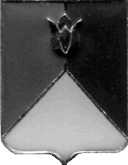 РОССИЙСКАЯ  ФЕДЕРАЦИЯАДМИНИСТРАЦИЯ КУНАШАКСКОГО  МУНИЦИПАЛЬНОГО РАЙОНА ЧЕЛЯБИНСКОЙ ОБЛАСТИПОСТАНОВЛЕНИЕот 16.12.2019 г.  № 1726	В целях приведения Устава Муниципального казённого дошкольного образовательного  учреждения «Детский сад «Родничок» с. Сары в соответствии с Гражданским кодексом Российской Федерации, Федеральным законом от 29.12.2012 года N 273-ФЗ «Об образовании в Российской Федерации», Федеральным законом от 24.07.1998г. №124-ФЗ «Об основных гарантиях  прав ребенка в Российской Федерации»ПОСТАНОВЛЯЮ:		1. Внести изменения №2 в Устав Муниципального казённого дошкольного образовательного  учреждения «Детский сад «Родничок» с. Сары согласно приложению.	2. Заведующей Муниципальным казённым дошкольным образовательным  учреждением «Детский сад «Родничок» с. Сары Хуснутдиновой М.Р. зарегистрировать данное постановление  в Межрайонной ИФНС России №17 по Челябинской области. 3. Начальнику отдела информационных технологий Ватутину В.Р. опубликовать настоящее постановление на официальном сайте Кунашакского муниципального района в сети Интернет. 4. Организацию исполнения настоящего постановления возложить на руководителя Управления образования администрации Кунашакского муниципального района Макмулову А.Р.Глава района		                                                                                                        С.Н. АминовПриложение к постановлению администрации Кунашакского муниципального районаот 16.12.2019г. № 1726Изменения №2в Устав Муниципального казённого дошкольного образовательного  учреждения «Детский сад «Родничок» с. Сары	1.Абзац 6 пункта 1.3. Устава исключить.		2. Пункт 1.6. Устава дополнить предложением следующего содержания: «Воспитанники имеют право на обучение и воспитание на родном языке из числа языков народов Российской Федерации.».3. Пункт  3.3. Устава дополнить  предложением следующего содержания: «Договор может быть прекращен в порядке и по основаниям, предусмотренным Трудовым кодексом Российской Федерации и иными федеральными законами.».4. В пункте 2.2. Устава исключить слова «, осуществление деятельности в сфере культуры, физической культуры си спорта, охраны и укрепления здоровья, отдыха и рекриации.». 5. Главу 2 дополнить пунктом 2.10. следующего содержания:  «2.10. Работники Учреждения имеют право:- на участие в управлении Учреждением в порядке, предусмотренном настоящим Уставом;- на защиту профессиональной чести, достоинства и деловой репутации;- на полную достоверную информацию об условиях труда и требованиях охраны труда на рабочем месте;- на избрание в выборные органы, участие в обсуждении и решении вопросов деятельности Учреждения, в том числе через органы управления;- на обжалование приказов и распоряжений администрации Учреждения  в установленном законодательством Российской Федерации порядке;- на получение необходимого организационного, учебно-методического и материально-технического обеспечения своей профессиональной деятельности (бесплатное пользование информационными ресурсами, услугами учебных, учебно-методических, социально-бытовых и других подразделений Учреждения  в соответствии с Уставом и (или) коллективным договором);- на иные права и меры социальной поддержки, предусмотренные действующим законодательством Российской Федерации, настоящим Уставом, правилами внутреннего трудового распорядка, и иными локальными нормативными актами  Учреждения, должностными инструкциями и трудовыми договорами.Работники Учреждения обязаны:- добросовестно исполнять свои трудовые обязанности, возложенные на них трудовым договором и (или) должностной инструкцией;- соответствовать требованиям квалификационных характеристик;- соблюдать Устав, правила внутреннего распорядка Учреждения, иные локальные акты Учреждения, условия трудового договора;- соблюдать трудовую дисциплину, требования по охране труда и обеспечению безопасности труда;- бережно относиться к имуществу Учреждения, других работников, обучающихся; экономно расходовать материалы, тепловую и электрическую энергию, воду;- воспитывать у обучающихся бережное отношение к имуществу;- незамедлительно сообщать руководителю Учреждения о возникновении ситуации, представляющей угрозу жизни и здоровью людей, сохранности имущества;- своевременно и точно в пределах своей компетенции исполнять приказы, распоряжения руководителя Учреждения, вышестоящих органов;- выполнять решения органов управления Учреждения в пределах своих полномочий;- выполнять иные обязанности, предусмотренные действующим законодательством Российской Федерации, настоящим Уставом, правилами внутреннего трудового распорядка и иными локальными нормативными актами Учреждения, должностными инструкциями и трудовыми договорами. Работники Учреждения несут ответственность за:- невыполнение функций, отнесенных к их компетенции и компетенции Учреждения, действующим законодательством, квалификационными характеристиками, настоящим Уставом, трудовым договором;- обеспечение охраны жизни и здоровья обучающихся во время образовательной деятельности;- соблюдение прав и свобод воспитанников Учреждения в установленном законодательством Российской Федерации порядке;- другие случаи, предусмотренные действующим законодательством.».	6. Пункт 4.6. Устава изложить в следующей редакции «Учреждение отвечает по своим обязательствам находящимися в его распоряжении денежными средствами, а в случаях, установленных законом, также иным имуществом. При недостаточности указанных денежных средств или имущества субсидиарную ответственность по обязательствам Учреждения в соответствии с Гражданским кодексом Российской Федерации, несет собственник соответствующего имущества.».	7. Пункт 4.18. Устава дополнить предложением следующего: «Заключению договора аренды и договора безвозмездного пользования должна предшествовать проводимая учредителем оценка последствий заключения таких договоров для обеспечения жизнедеятельности, образования, развития, отдыха и оздоровления детей, оказания им медицинской помощи, профилактики заболеваний у детей, их социальной защиты и социального обслуживания.».О внесении изменений в Устав Муниципального казённого дошкольного образовательного  учреждения «Детский сад «Родничок» с. Сары